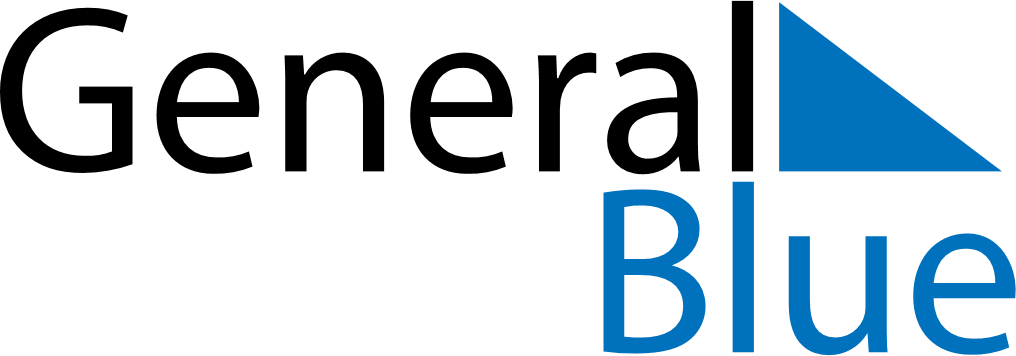 November 2021November 2021November 2021GuadeloupeGuadeloupeSUNMONTUEWEDTHUFRISAT123456All Saints’ Day78910111213Armistice Day1415161718192021222324252627282930